Faktura č. 3200202Daňový dokladDodavatelOdběratelKŘESLA - ŽIDLE s.r.o.Chrudichromská 2290/22 68001 Boskovice Česká republikaIČ:27685802 DIČ: CZ27685802SWIFT/BIC: KOMBCZPPXXX Telefon: 516456650 E-mail: info@arpari.cz Web: www.arpari.cz Číslo objednávky: 23/Ča/2020Krajská hygienická stanice Olomouckého kraje se sídlem v OlomouciWolkerova 74/6 77900 Olomouc Česká republikaIC:71009248 DIČ: CZ71009248Způsob platby Datum vystavení Datum splatnosti Datum zdanitelného plnění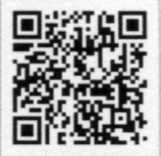 Bankovní převod 18.06.2020 25.06.2020 18.06.2020Číslo účtu IBAN SWIFT/BIC Variabilní symbol35-4466820287/0100 CZ2901000000354466820287 KOMBCZPPXXX 3200202Tendermarket T004/20V/00005290 - KHS Olomouckého kraje - nákup konferenčních židlíPopis	Množství   Cena za mj.   %DPH     Bez DPH   DPHCelkemkonferenční žide CUBE - oranžová konferenční žide CUBE - černá15 ks	1 070,00    21%    16 050,00   3 370,50  19 420,50 Kč15 ks        1 070,00    21%    16 050,00   3 370,50  19 420,50 KčSazbaZákladDPHVčetně DPH21%     32 100,00 Kč     6 741,00 Kč     38 841,00 KčCelkem k úhradě: 38 841,00 Kč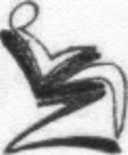 Doprava je zdarma.Vlastnické právo ke zboží přechází na kupujícího po předání zboží a úplným zaplacením kupní ceny zboží.KŘESLA-ŽIDLEPodpisZapsána v obchodním rejstříku Krajského soudu v Brně, oddíl C, vložka č.52012. Vystaveno v systému Vyfakturuj.czStrana 1/1